宝航〔2020〕1号宝山航运经济发展区关于加强重点载体企业疫情排查防控工作的通知各公司：按照上海市、宝山区有关疫情防控排查“三个全覆盖”“三个一律”的要求，航运经济发展区结合实际情况，协助街道严格落实属地责任，紧盯关键环节，严而又严、细而又细、实而又实做好企业疫情排查防控工作。一、排查范围1、各公司自有、租赁载体内所有落地型企业（载体名单见附件1、载体企业名单见附件2）。2、2019年区商委重点监控的19个商务载体内注册在航运的实际经营办公企业（载体名单见附件3、载体企业名单见附件4）。二、排查内容各公司要每日对载体内企业采取电话沟通、手机短信、微信通知、上门走访等多种形式，逐一告知本市内企业不早于2月9号前复工的要求（教育培训机构不得早于2月29日复工），地毯式走访、排查，掌握企业开工情况、返沪员工基本情况（健康），对来自湖北等重点地区的人员，要精准排查是否是接触感染患者、是否有发烧干咳胸闷等情况；对来自其他地区的人员，要进行信息登记和住地医学观察，确保排查全覆盖、人员底数清、健康情况明。三、宣传内容各公司要安排工作人员前往园区、楼宇企业，在门口显眼处张贴《关于延迟上海市企业复工和学校开学的通知》等宣传单，对企业复工时间进行核实，要求企业做好防护工作，不得提前复工。同时，提示安保执勤人员做好来访人员体温测试、情况登记。四、工作要求1、时间要求。2020年2月3日至2月5日为各公司集中排查时间段，各公司形成工作小组，实行“一楼一园一策”工作法，做好载体内注册航运落地型企业的排摸，逐户了解企业员工近期返沪情况，按一载体一表做好健康登记（见附表4），于5日下班前上报航运企业服务部（统计部）处汇总。2月5日之后实行滚动排摸汇报，每日下午3：30之前将信息表上报企业服务部（统计部）处汇总。2、填表要求。各公司根据每日排摸情况，按一载体一表填好每户企业返沪员工健康情况（附表3）。为方便汇总，相关表格必须严格按照规定格式、顺序填写完整，表中身份证号码为文本格式，注意后四位不能全部为0，出发日期、抵沪日期格式为**月**日，在沪居住地址填写规范，按**区**街镇**路**小区**号**室填写完整，是否有密切接触史、是否发热填写有或无。3、责任要求。各公司要加强组织领导，主要负责人亲自带队，针对每个载体，形成若干工作小组，定人、定岗、定责，做好疫情排摸和防控，为早日战胜疫情贡献力量。上海宝山航运经济发展区管理委员会                        2020年2月2日附件：航运自有、租赁载体名单航运自有、租赁载体入驻企业名单名单航运商务委重点监控商务载体名单4、航运商务委重点监控商务载体注册落地型企业名单5、载体（企业）返沪员工健康状况信息报告表附件1航运自有、租赁载体名单（15幢）附件2附件3区商务委重点监控载体名单（19幢）附件4附件5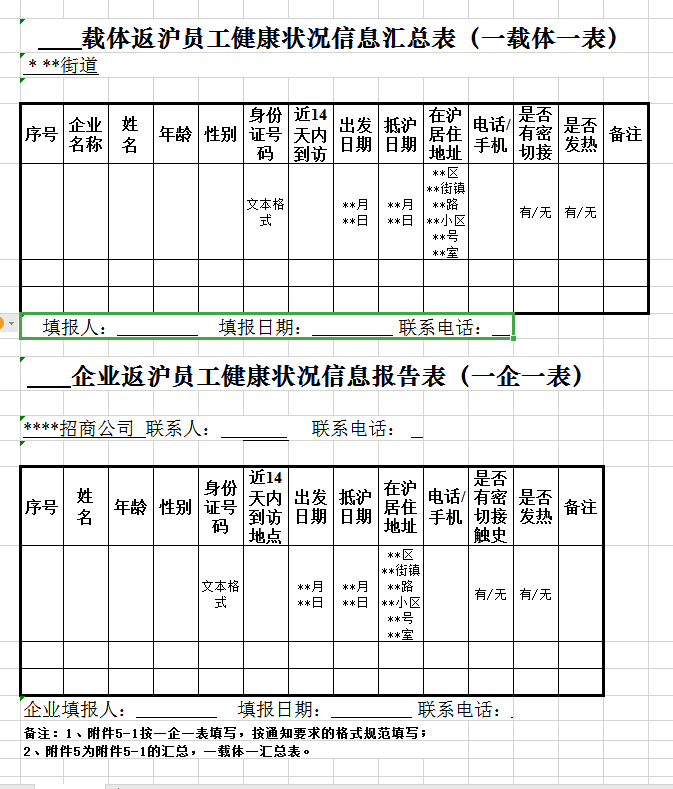 上海宝山航运经济发展区管理委员会   2020年2月3日印发                                       （共印8份）序号载体名称所属招商公司1宝莲城9号楼29楼宝恒公司2大柏树 中山北一路833号宝恒公司3航运大厦(牡丹江路1508号）宝恒公司4共和新路2623号宝恒公司5牡丹江路1325号3-4楼宝恒公司6新宝科创园宝恒公司7宝杨路850号（已退租）宝恒公司8塘南街57号宝恒公司9宝莲城9号楼28楼及11号楼1602室都市宝谊10永乐路388号商务楼都市宝谊11宝房大厦都市海缤12二工大柒立方科技园（重复）都市海缤13东海航运大厦（已退租）都市海缤14创邑幸福湾（已退租）都市宝谊15智航大厦（重复）都市泗塘航运自有、租赁载体入驻企业统计表航运自有、租赁载体入驻企业统计表航运自有、租赁载体入驻企业统计表航运自有、租赁载体入驻企业统计表航运自有、租赁载体入驻企业统计表航运自有、租赁载体入驻企业统计表航运自有、租赁载体入驻企业统计表航运自有、租赁载体入驻企业统计表序号招商公司载体名称所属街镇（友谊/吴淞/张庙）载体联系人/电话入驻企业数量入住企业名称办公地址1宝恒公司宝莲城9号楼29楼   友谊街道刘伟/138187045721上海宝谊经济发展有限公司宝莲城9号楼29楼   2宝恒公司航运大厦(牡丹江路1508号）友谊街道陆爱华/1361196725617温州银行股份有限公司上海分行1楼南侧、2202室2宝恒公司航运大厦(牡丹江路1508号）友谊街道高颖/1381722636817上海善志投资咨询中心（有限合伙）1108室2宝恒公司航运大厦(牡丹江路1508号）友谊街道王利明/1891803855617上海新启文培训学校有限公司1109室2宝恒公司航运大厦(牡丹江路1508号）友谊街道陈晓兰/1872133852317上海精锐教育培训有限公司宝山第一分公司2201、22062宝恒公司航运大厦(牡丹江路1508号）友谊街道范老师/1850166158917上海棠渊文化发展有限公司（番茄田）22032宝恒公司航运大厦(牡丹江路1508号）友谊街道郑勇/1893067282817上海陆业文化传播有限公司（韦哲国际）22052宝恒公司航运大厦(牡丹江路1508号）友谊街道王小丽/1592181803417上海培优教育有限公司33052宝恒公司航运大厦(牡丹江路1508号）友谊街道丁晶晶/1862180373817上海昂立教育培训有限公司第三十六分公司3301、33062宝恒公司航运大厦(牡丹江路1508号）友谊街道徐浩/1368181792217上海丰其屋企业发展有限公司4401甲乙2宝恒公司航运大厦(牡丹江路1508号）友谊街道程娟/1358579581717上海同裕电梯有限公司4401丙2宝恒公司航运大厦(牡丹江路1508号）友谊街道王华斌/1770161261217中信证券股份有限公司上海牡丹江路证券营业部44022宝恒公司航运大厦(牡丹江路1508号）友谊街道郭律师/1370162602817上海昊坤律师事务所4403甲2宝恒公司航运大厦(牡丹江路1508号）友谊街道乐鸿杰/1350172377417上海宝源税务师事务所有限公司44052宝恒公司航运大厦(牡丹江路1508号）友谊街道陆朝晖/1370184347017上海永伟人力资源服务有限公司44062宝恒公司航运大厦(牡丹江路1508号）友谊街道李瀚/1381701665317华泰证券股份有限公司上海牡丹江路证券营业部5503、5505室、阳光棚2宝恒公司航运大厦(牡丹江路1508号）友谊街道归涛/1358596962617上海同冉实业有限公司牡丹江路1508号2201、2203、2205、2206室2宝恒公司航运大厦(牡丹江路1508号）友谊街道归涛/1358596962617上海丰其屋物业管理有限公司牡丹江路1508号3303室3宝恒公司牡丹江路1325号3-4楼 友谊街道-4宝恒公司宝杨路850号友谊街道刘伟/13818704572-5都市宝谊宝莲城友谊街道张健/139019163232上海诺帆金属制品有限公司双城路803弄11号楼1601室5都市宝谊宝莲城友谊街道王琪/180174550812上海汇佳建设工程项目管理有限公司 双城路803弄11号楼1602室6都市宝谊永乐路388号商务楼友谊街道朱永梅/1380160591811上海梅莉茜文化传播有限公司     301/303/305/307 6都市宝谊永乐路388号商务楼友谊街道蔡总/1860219725811蓝创（上海）众创空间有限公司 309/3116都市宝谊永乐路388号商务楼友谊街道张云峰/1891651089811上海康杏家具有限公司 313/3156都市宝谊永乐路388号商务楼友谊街道居继根/1334175189511上海羽旗建设工程有限公司333/344 /3466都市宝谊永乐路388号商务楼友谊街道潘颖菊1801629055011上海宝浦隆废弃资源综合利用有限公司308/310/312/3146都市宝谊永乐路388号商务楼友谊街道汤无杰/1376434577611上海泛鑫源进出口贸易有限公司405/4076都市宝谊永乐路388号商务楼友谊街道袁峰/1306160737611上海鸿桦实业有限公司4116都市宝谊永乐路388号商务楼友谊街道丁继芳/1994134914911上海绿自健环境科技有限公司4136都市宝谊永乐路388号商务楼友谊街道俞金彪/1331160675811上海道郡泰供应链有限公司404/406/4346都市宝谊永乐路388号商务楼友谊街道戴俊/1366141220611上海驰华企业管理中心4026都市宝谊永乐路388号商务楼友谊街道沈雷/1390195311211上海斯沃环保设备工程技术有限公司404/4066都市宝谊永乐路388号商务楼友谊街道沈雷/1390195311211上海斯沃环保设备工程技术有限公司404/4067都市宝谊创邑幸福湾友谊街道-8都市海缤宝房大厦吴淞街道李建国/136019163583上海沃仓实业发展有限公司泗东路33号408室8都市海缤宝房大厦吴淞街道黄国珍/133118295253上海康冠餐饮管理有限公司泗东路33号301室8都市海缤宝房大厦吴淞街道张娟娟/135887363633上海耕强供应链有限公司泗东路33号304室9都市海缤二工大柒立方科技园吴淞街道范暇/139175769628上海义辰医疗器械商行同济支路199号6幢6号楼503A、507室9都市海缤二工大柒立方科技园吴淞街道范暇/139175769628上海恺域医疗器械商行（普通合伙）同济支路199号6幢6号楼503B、509室9都市海缤二工大柒立方科技园吴淞街道范暇/139175769628上海善叠贸易商行同济支路199号6幢6号楼505A、511室9都市海缤二工大柒立方科技园吴淞街道范暇/139175769628上海济博贸易商行同济支路199号6幢6号楼510室9都市海缤二工大柒立方科技园吴淞街道范暇/139175769628上海善惠医疗器械商行（普通合伙）同济支路199号6幢6号楼513A、513B室9都市海缤二工大柒立方科技园吴淞街道马雷/133716677758上海一空送行礼仪服务有限公司同济支路199号6幢6号楼5楼9都市海缤二工大柒立方科技园吴淞街道卓鹏/181162795888上海五聚文化传媒有限公司同济支路199号6幢6号楼5楼9都市海缤二工大柒立方科技园吴淞街道苏志文/152211001548上海度进信息科技有限公司同济支路199号6幢6号楼5楼10都市海缤东海航运大厦吴淞街道谢洁/13818177767-11都市泗塘智航大厦张庙街道陈景浩/567581831上海都市泗塘经济发展有限公司爱辉路201号1幢6楼12宝恒公司新宝科创园杨行镇徐国明/180192878465上海宝钢住商汽车贸易有限公司宝杨路1943号12宝恒公司新宝科创园徐国明/180192878465上海金领奕实业有限公司宝杨路1943号12宝恒公司新宝科创园徐国明/180192878465上海鼎秋贸易有限公司宝杨路1943号1幢新宝科创园603室12宝恒公司新宝科创园徐国明/180192878465上海井丰实业有限公司宝杨路1943号1幢新宝科创园607室12宝恒公司新宝科创园徐国明/180192878465凯瑟琳国际货运代理（上海）有限公司宝杨路1943号1幢新宝科创园617室13宝恒公司塘南街57号月浦镇钟力/13918823831-14宝恒公司共和新路2623号静安梁燕/130617521881上海骏跃建筑装潢有限公司 灵石路454号 15宝恒公司大柏树 中山北一路833号虹口秦总/153016759992上海沪银物业管理有限公司虹口区中山北一路833号2层15宝恒公司大柏树 中山北一路833号虹口秦总/153016759992上海耕诠文化发展有限公司虹口区中山北一路833号合计合计51序号载体名称所属招商公司1安信商业广场D栋都市宝谊2安信商业广场财富中心A2都市宝谊3宝钢商务大厦都市宝谊4宝钢综合大楼宝恒公司5零点广场（二期）都市宝谊6上海钢铁金融产业园（宝莲城）都市宝谊7吴淞口创业园宝恒公司8祥腾国际广场都市宝谊9半岛1919（西）都市淞兴10二工大柒立方科技园都市海缤11丰鼎国际商务楼都市海缤12集祥大楼都市海缤13联合滨江大厦都市淞兴14同济大厦都市海缤15博济.智汇园都市泗塘16开伦.智汇园都市泗塘17越界.智汇园都市泗塘18智慧大厦都市泗塘19智航创新园都市泗塘航运商务委监测重点载体内注册航运并实际经营办公企业名单（友谊、吴淞、张庙街道）航运商务委监测重点载体内注册航运并实际经营办公企业名单（友谊、吴淞、张庙街道）航运商务委监测重点载体内注册航运并实际经营办公企业名单（友谊、吴淞、张庙街道）航运商务委监测重点载体内注册航运并实际经营办公企业名单（友谊、吴淞、张庙街道）航运商务委监测重点载体内注册航运并实际经营办公企业名单（友谊、吴淞、张庙街道）航运商务委监测重点载体内注册航运并实际经营办公企业名单（友谊、吴淞、张庙街道）航运商务委监测重点载体内注册航运并实际经营办公企业名单（友谊、吴淞、张庙街道）航运商务委监测重点载体内注册航运并实际经营办公企业名单（友谊、吴淞、张庙街道）航运商务委监测重点载体内注册航运并实际经营办公企业名单（友谊、吴淞、张庙街道）招商公司：               负责人：                     联系人/电话：招商公司：               负责人：                     联系人/电话：招商公司：               负责人：                     联系人/电话：招商公司：               负责人：                     联系人/电话：招商公司：               负责人：                     联系人/电话：招商公司：               负责人：                     联系人/电话：招商公司：               负责人：                     联系人/电话：招商公司：               负责人：                     联系人/电话：招商公司：               负责人：                     联系人/电话：序号招商公司载体名称所属街镇载体联系人/电话入驻企业数量入住企业名称办公地址备注1都市宝谊安信D栋友谊路街道蔡文华/1352452421119上海市宝山区格致科技进修学校牡丹江路1211号D座211室航运-都市海缤1都市宝谊安信D栋友谊路街道蔡文华/1352452421119上海奋飞文化传播有限公司牡丹江路1211号308室航运-宝恒物流1都市宝谊安信D栋友谊路街道蔡文华/1352452421119上海万炼实业有限公司牡丹江路1211号311室航运-都市宝谊1都市宝谊安信D栋友谊路街道蔡文华/1352452421119上海朗合投资有限公司牡丹江路1211号505室航运-都市宝谊1都市宝谊安信D栋友谊路街道蔡文华/1352452421119上海利歌律师事务所牡丹江路1211号安信商业广场D区509室航运-吴淞1都市宝谊安信D栋友谊路街道蔡文华/1352452421119上海铁翼国际货物运输代理有限公司牡丹江路1211号601室航运-宝恒物流1都市宝谊安信D栋友谊路街道蔡文华/1352452421119上海怀泽工贸有限公司牡丹江路1211号606室航运-都市宝谊1都市宝谊安信D栋友谊路街道蔡文华/1352452421119上海炬中地毯物资有限公司牡丹江路1211号809A航运-吴淞1都市宝谊安信D栋友谊路街道蔡文华/1352452421119上海永盈律师事务所牡丹江路1211号D座810室航运-都市宝谊1都市宝谊安信D栋友谊路街道蔡文华/1352452421119上海筱墨文化传播有限公司牡丹江路1211号安信商业广场D座906室航运-都市宝谊1都市宝谊安信D栋友谊路街道蔡文华/1352452421119上海博月信息咨询有限公司牡丹江路1211号D区909室航运-都市宝谊1都市宝谊安信D栋友谊路街道蔡文华/1352452421119懒猫（上海）钢铁销售有限公司牡丹江路1211号安信商业广场D区1506室航运-宝恒物流1都市宝谊安信D栋友谊路街道蔡文华/1352452421119上海宝焱投资管理有限公司牡丹江路1211号1609室吴淞1都市宝谊安信D栋友谊路街道蔡文华/1352452421119上海绣钧投资管理有限公司牡丹江路1211号1801室航运-都市宝谊1都市宝谊安信D栋友谊路街道蔡文华/1352452421119上海银钵投资中心（有限合伙）牡丹江路1211号1806室航运-都市泗塘1都市宝谊安信D栋友谊路街道蔡文华/1352452421119上海皓悦实业有限公司牡丹江路1211号D座1809室航运-都市宝谊1都市宝谊安信D栋友谊路街道蔡文华/1352452421119上海固质钢铁物资有限公司牡丹江路1211号D座1901室航运-都市宝谊1都市宝谊安信D栋友谊路街道蔡文华/1352452421119上海佳裕实业有限公司牡丹江路1211号2009室航运-宝恒物流1都市宝谊安信D栋友谊路街道蔡文华/1352452421119上海昌昌国际贸易有限公司牡丹江路1211号安信商业广场D区2112室航运-都市宝谊2都市宝谊安信财富中心A2友谊路街道唐俊杰/137019692217招商证券股份有限公司上海牡丹江路证券营业部牡丹江路1248号2楼航运-都市宝谊2都市宝谊安信财富中心A2友谊路街道唐俊杰/137019692217上海谌勍广告设计有限公司牡丹江路1248号704航运-宝恒物流2都市宝谊安信财富中心A2友谊路街道唐俊杰/137019692217上海谌勍广告设计有限公司牡丹江路1248号902航运-宝恒物流2都市宝谊安信财富中心A2友谊路街道唐俊杰/137019692217上海振泰设备安装维修（集团）有限公司牡丹江路1248号903 904航运-都市海滨2都市宝谊安信财富中心A2友谊路街道唐俊杰/137019692217上海诚君建材有限公司牡丹江路1248号1704航运-宝恒物流2都市宝谊安信财富中心A2友谊路街道唐俊杰/137019692217上海拓盛投资管理有限公司牡丹江路1248号1802 1803航运-宝恒物流2都市宝谊安信财富中心A2友谊路街道唐俊杰/137019692217上海福日钢铁物资有限公司牡丹江路1248号2002 2003航运-都市宝谊3都市宝谊宝钢商务大厦友谊路街道钱经理/137017658134上海璞绘教育科技有限公司友谊路160号一楼航运-都市宝谊3都市宝谊宝钢商务大厦友谊路街道钱经理/137017658134上海宝祥教育培训有限公司友谊路160号二楼航运-都市宝谊3都市宝谊宝钢商务大厦友谊路街道钱经理/137017658134上海迎舟通教育科技有限公司友谊路160号二楼航运-都市宝谊3都市宝谊宝钢商务大厦友谊路街道钱经理/137017658134上海鼎礼餐饮管理有限公司友谊路160号一楼航运-吴淞4都市宝谊宝莲城友谊路街道张家豪/6180811868上海啸容实业有限公司双城路803弄7号楼304室航运-都市宝谊4都市宝谊宝莲城友谊路街道张家豪/6180811868上海宝缜工贸有限公司双城路803弄7号楼704室航运4都市宝谊宝莲城友谊路街道张家豪/6180811868上海磐盛实业有限公司双城路803弄7号楼14F航运4都市宝谊宝莲城友谊路街道张家豪/6180811868上海吟宵实业有限公司宝山区双城路803弄7号楼1403室航运4都市宝谊宝莲城友谊路街道张家豪/6180811868上海再弘实业有限公司双城路803弄7号楼1504室航运-都市泗塘4都市宝谊宝莲城友谊路街道张家豪/6180811868上海汇赋科技信息有限公司双城路803弄7号楼1701航运-都市宝谊4都市宝谊宝莲城友谊路街道张家豪/6180811868上海攀宁物资贸易有限公司双城路803弄7号楼1801室航运-吴淞4都市宝谊宝莲城友谊路街道张家豪/6180811868上海岱荣实业有限公司双城路803弄7号楼20楼航运-都市海滨4都市宝谊宝莲城友谊路街道张家豪/6180811868上海华士尉保安服务有限公司双城路803弄7号楼2004航运-都市宝谊4都市宝谊宝莲城友谊路街道张家豪/6180811868上海宏兆实业发展有限公司双城路803弄7号22楼2202航运-宝恒物流4都市宝谊宝莲城友谊路街道张家豪/6180811868上海诚君建材有限公司双城路803弄8号204室航运4都市宝谊宝莲城友谊路街道张家豪/6180811868上海宝厦建筑设计有限公司双城路803弄8号302室航运-都市宝谊4都市宝谊宝莲城友谊路街道张家豪/6180811868上海志阳物流有限公司双城路803弄8号703室航运-吴淞4都市宝谊宝莲城友谊路街道张家豪/6180811868上海泰和经济技术开发有限公司双城路803弄8号楼9楼航运-吴淞4都市宝谊宝莲城友谊路街道张家豪/6180811868上海宝山环洋五金有限公司双城路803弄8号楼1003航运-都市海滨4都市宝谊宝莲城友谊路街道张家豪/6180811868中作（上海）商贸有限公司双城路803弄8号楼1401航运-都市宝谊4都市宝谊宝莲城友谊路街道张家豪/6180811868上海同建实业公司双城路803弄8号楼15层航运-都市宝谊4都市宝谊宝莲城友谊路街道张家豪/6180811868上海海淞投资有限公司双城路803弄8号楼1801室航运4都市宝谊宝莲城友谊路街道张家豪/6180811868中冶华天南京工程技术有限公司上海分公司双城路803弄8号20楼航运-都市宝谊4都市宝谊宝莲城友谊路街道张家豪/6180811868中冶集团国际经济贸易有限公司双城路803弄8号楼21层中冶集团－友谊4都市宝谊宝莲城友谊路街道张家豪/6180811868上海赢众众创空间管理有限公司双城路803弄9号103右航运-都市宝谊4都市宝谊宝莲城友谊路街道张家豪/6180811868上海友邑资产经营管理有限公司双城路803弄9号303室航运-都市宝谊4都市宝谊宝莲城友谊路街道张家豪/6180811868上海锦相投资咨询有限公司双城路803弄9号楼506室航运-都市宝谊4都市宝谊宝莲城友谊路街道张家豪/6180811868上海巽钢钢铁贸易有限公司上海市宝山区双城路803弄9号楼7楼航运-都市宝谊4都市宝谊宝莲城友谊路街道张家豪/6180811868上海凯钢物流有限公司上海市宝山区双城路803弄9号楼7楼航运-都市宝谊4都市宝谊宝莲城友谊路街道张家豪/6180811868上海寮钢实业有限公司上海市宝山区双城路803弄9号楼7楼航运-都市宝谊4都市宝谊宝莲城友谊路街道张家豪/6180811868上海歆钢实业有限公司上海市宝山区双城路803弄9号楼7楼航运-都市宝谊4都市宝谊宝莲城友谊路街道张家豪/6180811868上海欧浦钢铁物流有限公司双城路803弄9号801航运-都市宝谊4都市宝谊宝莲城友谊路街道张家豪/6180811868上海帝芝杰物资有限公司上海市宝山区双城路803弄9号楼9楼航运-都市宝谊4都市宝谊宝莲城友谊路街道张家豪/6180811868康存数据服务（上海）有限公司双城路803弄9号16楼航运4都市宝谊宝莲城友谊路街道张家豪/6180811868上海晨莲物业管理有限公司上海市宝山区双城路803弄9号楼18层航运-都市宝谊4都市宝谊宝莲城友谊路街道张家豪/6180811868上海福麦迪医疗科技有限公司上海市宝山区双城路803弄9号1901室(国税)航运-都市宝谊4都市宝谊宝莲城友谊路街道张家豪/6180811868上海佳意冶金科技有限公司双城路803弄9号20楼航运-都市宝谊4都市宝谊宝莲城友谊路街道张家豪/6180811868上海一重工程技术有限公司双城路803弄9号2301室航运-宝恒物流4都市宝谊宝莲城友谊路街道张家豪/6180811868上海宝山都市宝谊经济发展有限公司双城路803弄9号28层北航运-都市宝谊4都市宝谊宝莲城友谊路街道张家豪/6180811868上海宝山都市经济发展有限公司双城路803弄9号28楼南航运-都市宝谊4都市宝谊宝莲城友谊路街道张家豪/6180811868上海宝恒物流经济发展有限公司双城路803弄9号29层 航运4都市宝谊宝莲城友谊路街道张家豪/6180811868上海宝莲房地产有限公司上海市宝山区双城路803弄9号楼31层友谊4都市宝谊宝莲城友谊路街道张家豪/6180811868上海宽路金属材料有限公司双城路803弄10号201、202室航运-都市宝谊4都市宝谊宝莲城友谊路街道张家豪/6180811868上海山名工贸有限公司双城路803弄10号203-204航运-都市宝谊4都市宝谊宝莲城友谊路街道张家豪/6180811868代宵实业(上海)有限公司双城路803弄10号301航运-都市宝谊4都市宝谊宝莲城友谊路街道张家豪/6180811868上海奔冶商贸有限公司双城路803弄10号502航运4都市宝谊宝莲城友谊路街道张家豪/6180811868上海骞晟投资管理咨询有限公司双城路803弄10号503航运-都市宝谊4都市宝谊宝莲城友谊路街道张家豪/6180811868上海茂冶国际贸易有限公司双城路803弄10号901航运4都市宝谊宝莲城友谊路街道张家豪/6180811868上海亨立建筑装饰工程有限公司双城路803弄10号11层吴淞4都市宝谊宝莲城友谊路街道张家豪/6180811868上海坤易实业有限公司双城路803弄10号1204航运-宝恒物流4都市宝谊宝莲城友谊路街道张家豪/6180811868上海越威钢铁物资有限公司双城路803弄10号1502室航运-宝恒物流4都市宝谊宝莲城友谊路街道张家豪/6180811868上海茂翔实业有限公司双城路803弄10号1504室航运-宝恒物流4都市宝谊宝莲城友谊路街道张家豪/6180811868上海宝虹设备工程技术有限公司双城路803弄10号楼1803、1804航运-都市宝谊4都市宝谊宝莲城友谊路街道张家豪/6180811868上海洪盛贸易有限公司双城路803弄10号楼1901室航运-都市宝谊4都市宝谊宝莲城友谊路街道张家豪/6180811868上海暨和贸易有限公司双城路803弄10号楼1901室航运-宝恒物流4都市宝谊宝莲城友谊路街道张家豪/6180811868上海国颂贸易有限公司双城路803弄10号1901航运-都市宝谊4都市宝谊宝莲城友谊路街道张家豪/6180811868上海新视界国际旅行社有限公司双城路803弄10号1901航运-都市宝谊4都市宝谊宝莲城友谊路街道张家豪/6180811868上海诚毅文化传播有限公司双城路803弄10号楼2102室航运-都市宝谊4都市宝谊宝莲城友谊路街道张家豪/6180811868上海佳琳餐饮管理有限公司双城路803弄11号楼104航运-都市宝谊4都市宝谊宝莲城友谊路街道张家豪/6180811868上海钢铁服务业行业协会双城路803弄11号203和204室航运-都市宝谊4都市宝谊宝莲城友谊路街道张家豪/6180811868上海梧桐树护肤化妆部双城路803弄11号601室航运-都市宝谊4都市宝谊宝莲城友谊路街道张家豪/6180811868上海明亚工贸有限公司双城路803弄11号楼702室航运-都市宝谊4都市宝谊宝莲城友谊路街道张家豪/6180811868上海福日钢铁物资有限公司双城路803弄11号楼801航运-都市宝谊4都市宝谊宝莲城友谊路街道张家豪/6180811868上海众如金属物资有限公司双城路803弄11号楼802航运-都市宝谊4都市宝谊宝莲城友谊路街道张家豪/6180811868上海陆荣广告装潢有限公司双城路803弄11号901室航运-都市宝谊4都市宝谊宝莲城友谊路街道张家豪/6180811868上海智肯实业有限公司双城路803弄11号1001航运-都市宝谊4都市宝谊宝莲城友谊路街道张家豪/6180811868上海百裕贸易有限公司双城路803弄11号1204航运-宝恒物流4都市宝谊宝莲城友谊路街道张家豪/6180811868上海耀米工贸有限公司双城路803弄11号13楼航运-都市宝谊4都市宝谊宝莲城友谊路街道张家豪/6180811868上海诺帆金属制品有限公司双城路803弄11号1601室航运-都市宝谊4都市宝谊宝莲城友谊路街道张家豪/6180811868上海美节纳米科技有限公司双城路803弄11号楼1303室航运-都市宝谊4都市宝谊宝莲城友谊路街道张家豪/6180811868上海逸江钢铁物资有限公司双城路803弄11号楼1802航运-宝恒物流4都市宝谊宝莲城友谊路街道张家豪/6180811868上海森鑫新能源科技有限公司双城路803弄11号楼1804室航运-都市宝谊5都市宝谊零点广场（二期）友谊路街道黄贤/365130335上海国际邮轮旅游服务中心有限公司二期1弄3号门厅、102室航运-都市海滨5都市宝谊零点广场（二期）友谊路街道黄贤/365130335上海吴淞口国际邮轮港发展有限公司二期1弄3号一楼部分航运-都市宝谊5都市宝谊零点广场（二期）友谊路街道黄贤/365130335上海吴淞口国际旅行社有限公司二期1弄3号B航运-都市宝谊5都市宝谊零点广场（二期）友谊路街道黄贤/365130335上海吴淞口国际邮轮服务有限公司二期1弄3号107室航运-都市宝谊5都市宝谊零点广场（二期）友谊路街道黄贤/365130335上海宝邻邮轮酒店管理有限公司二期一、二、三楼航运-都市宝谊6都市宝谊祥腾国际广场友谊路街道李雁斌/1376108452531上海瀚语贸易有限公司盘古路388弄2号101-1室航运-都市宝谊6都市宝谊祥腾国际广场友谊路街道李雁斌/1376108452531上海凡愈医疗器械有限公司盘古路388弄2号102室航运-都市宝谊6都市宝谊祥腾国际广场友谊路街道李雁斌/1376108452531上海博昊商贸有限公司盘古路388弄2号楼105室航运-都市宝谊6都市宝谊祥腾国际广场友谊路街道李雁斌/1376108452531星午（上海）健康科技发展有限责任公司盘古路388弄2号楼202航运-都市宝谊6都市宝谊祥腾国际广场友谊路街道李雁斌/1376108452531上海珞朦口腔门诊部有限公司盘古路388弄2号楼305室航运-都市宝谊6都市宝谊祥腾国际广场友谊路街道李雁斌/1376108452531上海市贝尔佳俪美容院盘古路388弄2号601室航运-都市宝谊6都市宝谊祥腾国际广场友谊路街道李雁斌/1376108452531上海静灏食品有限公司盘古路388弄3号楼101航运-都市宝谊6都市宝谊祥腾国际广场友谊路街道李雁斌/1376108452531上海婷怡美容有限公司盘古路388弄3号楼102室航运-都市宝谊6都市宝谊祥腾国际广场友谊路街道李雁斌/1376108452531上海安琦尔宠物医院有限公司盘古路388弄3号105航运-都市宝谊6都市宝谊祥腾国际广场友谊路街道李雁斌/1376108452531上海智林机械设备有限公司盘古路388弄3号403室航运-都市宝谊6都市宝谊祥腾国际广场友谊路街道李雁斌/1376108452531上海玺威实业有限公司盘古路388弄3号楼501室、502室航运-都市宝谊6都市宝谊祥腾国际广场友谊路街道李雁斌/1376108452531上海慧昀过滤技术有限公司盘古路388弄3号楼702室航运-都市宝谊6都市宝谊祥腾国际广场友谊路街道李雁斌/1376108452531上海慧星文化传播有限公司盘古路388弄3号楼702室航运-都市宝谊6都市宝谊祥腾国际广场友谊路街道李雁斌/1376108452531上海鑫慧液压润滑设备有限公司盘古路388弄3号楼702室航运-都市宝谊6都市宝谊祥腾国际广场友谊路街道李雁斌/1376108452531上海经正堂投资管理有限公司盘古路388弄3号楼905航运-都市宝谊6都市宝谊祥腾国际广场友谊路街道李雁斌/1376108452531上海钰儒管理咨询有限公司盘古路388弄5号楼206室航运-都市宝谊6都市宝谊祥腾国际广场友谊路街道李雁斌/1376108452531上海龙回贸易有限公司盘古路388弄5号703航运-宝恒物流6都市宝谊祥腾国际广场友谊路街道李雁斌/1376108452531上海瑞特嘉国际贸易有限公司盘古路388弄5号楼706-707航运-宝恒物流6都市宝谊祥腾国际广场友谊路街道李雁斌/1376108452531上海正盟实业有限公司盘古路388弄5号806航运－都市泗塘6都市宝谊祥腾国际广场友谊路街道李雁斌/1376108452531上海菁楚钢铁贸易有限公司盘古路388弄6号212-1航运-都市宝谊6都市宝谊祥腾国际广场友谊路街道李雁斌/1376108452531上海天器合金材料有限公司（中恒科技）盘古路388弄6号218航运-都市宝谊6都市宝谊祥腾国际广场友谊路街道李雁斌/1376108452531上海嘉颜美容有限公司盘古路388弄6号306航运-都市宝谊6都市宝谊祥腾国际广场友谊路街道李雁斌/1376108452531金藤（上海）财务管理咨询有限公司盘古路388弄6号楼309航运-都市宝谊6都市宝谊祥腾国际广场友谊路街道李雁斌/1376108452531上海航鸿健康管理有限公司盘古路388弄6号317室航运-都市宝谊6都市宝谊祥腾国际广场友谊路街道李雁斌/1376108452531上海喜盾国际贸易有限公司盘古路388弄6号321航运-都市宝谊6都市宝谊祥腾国际广场友谊路街道李雁斌/1376108452531上海良启实业有限公司盘古路388弄6号322航运6都市宝谊祥腾国际广场友谊路街道李雁斌/1376108452531上海茂中实业有限公司盘古路388弄6号楼402航运6都市宝谊祥腾国际广场友谊路街道李雁斌/1376108452531上海新求真设备检测有限公司盘古路388弄6号楼417航运6都市宝谊祥腾国际广场友谊路街道李雁斌/1376108452531上海同场实业有限公司盘古路388弄6号楼622航运6都市宝谊祥腾国际广场友谊路街道李雁斌/1376108452531上海艾多维钢铁工程技术有限公司盘古路388弄6号楼622航运6都市宝谊祥腾国际广场友谊路街道李雁斌/1376108452531上海保谷机电设备有限公司盘古路388弄6号楼622航运7宝恒公司吴淞口创业园友谊街道刘迪/1801730272324上海吴淞口创业园有限公司水产路1269号7宝恒公司吴淞口创业园友谊街道刘迪/1801730272324上海铂拓能源科技有限公司淞滨路500号3幢A191室7宝恒公司吴淞口创业园友谊街道刘迪/1801730272324上海同在互联网科技有限公司淞滨路500号3幢A148室7宝恒公司吴淞口创业园友谊街道刘迪/1801730272324上海因士环保科技有限公司水产路1269号216幢308室7宝恒公司吴淞口创业园友谊街道刘迪/1801730272324上海棣康智能科技有限公司水产路1269号216幢411室7宝恒公司吴淞口创业园友谊街道刘迪/1801730272324上海牛磨王新材料科技有限公司水产路1269号216幢211室7宝恒公司吴淞口创业园友谊街道刘迪/1801730272324鲁姆文化传媒（上海）有限公司水产路1269号216幢216室7宝恒公司吴淞口创业园友谊街道刘迪/1801730272324上海大叶智能科技有限公司水产路1269号216幢217室7宝恒公司吴淞口创业园友谊街道刘迪/1801730272324上海研视信息科技有限公司水产路1269号216幢207室7宝恒公司吴淞口创业园友谊街道刘迪/1801730272324摩弩信息科技（上海）有限公司淞滨路500号3幢1C26室7宝恒公司吴淞口创业园友谊街道刘迪/1801730272324上海山柰智能科技有限公司水产路1269号216幢208室7宝恒公司吴淞口创业园友谊街道刘迪/1801730272324上海宝虞信息科技有限公司淞滨路500号3幢1C41室7宝恒公司吴淞口创业园友谊街道刘迪/1801730272324上海禹汉信息科技有限公司水产路1269号216幢103室7宝恒公司吴淞口创业园友谊街道刘迪/1801730272324上海宝竹物联网科技有限公司水产路1269号216幢408F室 7宝恒公司吴淞口创业园友谊街道刘迪/1801730272324一草环保科技(上海)有限公司水产路1269号216幢107室7宝恒公司吴淞口创业园友谊街道刘迪/1801730272324上海宝金冶金技术有限公司水产路1269号216幢411A室7宝恒公司吴淞口创业园友谊街道刘迪/1801730272324上海田田节能环保科技有限公司水产路1269号216幢403室7宝恒公司吴淞口创业园友谊街道刘迪/1801730272324上海连山金属材料有限公司水产路1269号216幢210室7宝恒公司吴淞口创业园友谊街道刘迪/1801730272324宝钢特钢长材有限公司水产路1269号7宝恒公司吴淞口创业园友谊街道刘迪/1801730272324上海贺力液压机电有限公司水产路1269号216幢1035室7宝恒公司吴淞口创业园友谊街道刘迪/1801730272324上海迈发建筑有限公司水产路1269号216幢1037室 7宝恒公司吴淞口创业园友谊街道刘迪/1801730272324上海颢潞科技发展有限公司水产路1269号216幢1122室7宝恒公司吴淞口创业园友谊街道刘迪/1801730272324上海先越检测技术有限公司水产路1269号216幢103A室7宝恒公司吴淞口创业园友谊街道刘迪/1801730272324上海素水能源科技（上海）有限公司水产路1269号216幢107A室8宝恒公司宝钢综合大楼友谊街道-9都市海缤二工大柒立方科技园吴淞街道孔老师/1356439772733上海义辰医疗器械商行上海市宝山区同济支路199号6幢6号楼503A、507室 办公+注册9都市海缤二工大柒立方科技园吴淞街道孔老师/1356439772733上海恺域医疗器械商行（普通合伙）上海市宝山区同济支路199号6幢6号楼503B、509室 办公+注册9都市海缤二工大柒立方科技园吴淞街道孔老师/1356439772733上海善叠贸易商行上海市宝山区同济支路199号6幢6号楼505A、511室 办公+注册9都市海缤二工大柒立方科技园吴淞街道孔老师/1356439772733上海济博贸易商行上海市宝山区同济支路199号6幢6号楼510室 办公+注册9都市海缤二工大柒立方科技园吴淞街道孔老师/1356439772733上海善惠医疗器械商行（普通合伙）上海市宝山区同济支路199号6幢6号楼513A、513B室 办公+注册9都市海缤二工大柒立方科技园吴淞街道孔老师/1356439772733上海覆谷网络科技有限公司上海市宝山区同济支路199号6号楼6303室办公+注册9都市海缤二工大柒立方科技园吴淞街道孔老师/1356439772733上海芸晓文化传播有限公司上海市宝山区同济支路199号3号楼3103B室办公+注册9都市海缤二工大柒立方科技园吴淞街道孔老师/1356439772733上海益丰大药房连锁有限公司同济支路店上海市宝山区同济支路199号1号、2号楼办公+注册9都市海缤二工大柒立方科技园吴淞街道孔老师/1356439772733上海啡天餐饮管理有限公司上海市宝山区同济支路199号3号楼3103B室办公+注册9都市海缤二工大柒立方科技园吴淞街道孔老师/1356439772733上海华瑰中医诊所有限公司上海市宝山区同济支路199号1号、2号楼办公+注册9都市海缤二工大柒立方科技园吴淞街道孔老师/1356439772733上海悦芽健康咨询管理有限公司上海市宝山区同济支路199号3号楼3103B室办公+注册9都市海缤二工大柒立方科技园吴淞街道孔老师/1356439772733上海云品食品有限公司上海市宝山区同济支路199号7号楼7101室办公+注册9都市海缤二工大柒立方科技园吴淞街道孔老师/1356439772733上海媛爱商贸有限公司上海市宝山区同济支路199号6号楼102室办公+注册9都市海缤二工大柒立方科技园吴淞街道孔老师/1356439772733意荟葡萄酒（上海）有限公司上海市宝山区同济支路199号3号楼3202室办公+注册9都市海缤二工大柒立方科技园吴淞街道孔老师/1356439772733上海隆缘工业技术服务有限公司上海市宝山区同济支路199号3号楼3208室办公+注册9都市海缤二工大柒立方科技园吴淞街道孔老师/1356439772733北京千锋互联科技有限公司上海分公司上海市宝山区同济支路199号3号楼3-4层办公+注册9都市海缤二工大柒立方科技园吴淞街道孔老师/1356439772733上海食戟实业有限公司上海市宝山区同济支路199号6号楼6309室办公+注册9都市海缤二工大柒立方科技园吴淞街道孔老师/1356439772733上海恒甲培训学校有限公司上海市宝山区同济支路199号6号楼4层办公+注册9都市海缤二工大柒立方科技园吴淞街道孔老师/1356439772733上海绘创教育科技有限公司上海市宝山区同济支路199号6号楼501；601室办公+注册9都市海缤二工大柒立方科技园吴淞街道孔老师/1356439772733上海泰格教育科技有限公司上海市宝山区同济支路199号7号楼2层办公+注册9都市海缤二工大柒立方科技园吴淞街道孔老师/1356439772733上海艺考通培训学校有限公司上海市宝山区同济支路199号7号楼3层办公+注册9都市海缤二工大柒立方科技园吴淞街道孔老师/1356439772733上海市宝山区程豹便利店上海市宝山区同济支路199号3号楼107-108室办公+注册9都市海缤二工大柒立方科技园吴淞街道孔老师/1356439772733上海市宝山区飞桥饮品店上海市宝山区同济支路199号3号楼111室办公+注册9都市海缤二工大柒立方科技园吴淞街道孔老师/1356439772733上海宝山区清富餐饮店（东方美食）上海市宝山区同济支路199号3号楼110室办公+注册9都市海缤二工大柒立方科技园吴淞街道孔老师/1356439772733上海瀚彩培训中心有限公司上海市宝山区同济支路199号6幢6号楼5楼501室 办公+注册9都市海缤二工大柒立方科技园吴淞街道孔老师/1356439772733瑞幸咖啡（上海）有限公司宝山同济支路一店上海市宝山区同济支路199号8幢1号楼113-4室 办公+注册9都市海缤二工大柒立方科技园吴淞街道孔老师/1356439772733上海智好健康科技有限公司上海市宝山区同济支路199号10号楼101室办公+注册9都市海缤二工大柒立方科技园吴淞街道孔老师/1356439772733上海丰谷电子商务有限公司上海市宝山区同济支路199号4幢3号楼3507A室办公+注册9都市海缤二工大柒立方科技园吴淞街道孔老师/1356439772733上海世亿文化艺术有限公司上海市宝山区同济支路199号6幢6号楼6208-A室办公+注册9都市海缤二工大柒立方科技园吴淞街道孔老师/1356439772733上海人杰企业管理有限公司上海市宝山区同济支路199号6幢6号楼6208-B室办公+注册9都市海缤二工大柒立方科技园吴淞街道孔老师/1356439772733上海一空送行礼仪服务有限公司 上海市宝山区同济支路199号6幢6号楼508室办公+注册9都市海缤二工大柒立方科技园吴淞街道孔老师/1356439772733上海五聚文化传媒有限公司 上海市宝山区同济支路199号6幢6号楼506室办公+注册9都市海缤二工大柒立方科技园吴淞街道孔老师/1356439772733上海度进信息科技有限公司上海市宝山区同济支路199号6幢6号楼502室办公+注册10都市海缤丰鼎国际商务楼吴淞街道吴经理/1338194518216上海宝山房屋置换有限公司同济路131号301、302、310、311办公+注册10都市海缤丰鼎国际商务楼吴淞街道吴经理/1338194518216上海平青钢铁有限公司同济路131号307、308、309、312、313办公+注册10都市海缤丰鼎国际商务楼吴淞街道吴经理/1338194518216上海月浦房地产开发有限责任公司同济路131号305办公+注册10都市海缤丰鼎国际商务楼吴淞街道吴经理/1338194518216上海月浦经济发展公司同济路131号303办公+注册10都市海缤丰鼎国际商务楼吴淞街道吴经理/1338194518216上海行深金属制品有限公司同济路131号401、402、410、411办公+注册10都市海缤丰鼎国际商务楼吴淞街道吴经理/1338194518216上海禹三罗涂覆科技有限公司同济路131号409办公+注册10都市海缤丰鼎国际商务楼吴淞街道吴经理/1338194518216上海哈顺机电设备工程有限公司同济路131号412办公+注册10都市海缤丰鼎国际商务楼吴淞街道吴经理/1338194518216上海吉依斯生物科技有限公司同济路131号415办公+注册10都市海缤丰鼎国际商务楼吴淞街道吴经理/1338194518216上海晴宇金属材料有限公司同济路131号416、420办公+注册10都市海缤丰鼎国际商务楼吴淞街道吴经理/1338194518216上海伟龙船舶修理服务有限公司办公+注册10都市海缤丰鼎国际商务楼吴淞街道吴经理/1338194518216上海隆振财务咨询服务有限公司同济路131号506办公+注册10都市海缤丰鼎国际商务楼吴淞街道吴经理/1338194518216上海道实医疗器械有限公司同济路131号505办公+注册10都市海缤丰鼎国际商务楼吴淞街道吴经理/1338194518216上海韩婴健康科技有限公司同济路131号515办公+注册10都市海缤丰鼎国际商务楼吴淞街道吴经理/1338194518216上海宝山水利工程有限公司同济路131号601-607、609-614办公+注册10都市海缤丰鼎国际商务楼吴淞街道吴经理/1338194518216上海晶水钢铁贸易有限公司同济路131号701、710办公+注册10都市海缤吴淞街道吴经理/1338194518216安川双菱电梯有限公司上海分公司同济路131号702、711办公+注册11都市海缤集祥大厦吴淞街道王主任/131670012432上海集装箱码头有限公司中国（上海）自由贸易试验区顺通路5号上海深水港商务广场A座008B室 办公+注册11都市海缤集祥大厦吴淞街道王主任/131670012432上海集装箱码头实业有限公司浦东港建路1699号2号楼5楼办公+注册12都市海缤同济大厦吴淞街道黄遇春/138016654090无13都市淞兴半岛1919(西）吴淞街道王建华/1380179151046上海吾灵创意文化艺术发展有限公司宝山区淞浦路921号83/14幢5101室办公+注册13都市淞兴半岛1919(西）吴淞街道王建华/1380179151046上海罗曼婚礼服务有限公司宝山区淞兴西路258号8号楼8101、8201室办公+注册13都市淞兴半岛1919(西）吴淞街道王建华/1380179151046上海察亚软件有限公司宝山区淞兴西路258号4号楼4207、4209、4211室办公+注册13都市淞兴半岛1919(西）吴淞街道王建华/1380179151046上海蒙帝家居有限公司宝山区淞兴西路258号2号楼2103室办公+注册13都市淞兴半岛1919(西）吴淞街道王建华/1380179151046杨明洁设计顾问（上海）有限公司宝山区淞兴西路258号1101-A室办公+注册13都市淞兴半岛1919(西）吴淞街道王建华/1380179151046上海红坊半岛商务咨询有限公司宝山区淞兴西路258号10-14号、17-18号办公+注册13都市淞兴半岛1919(西）吴淞街道王建华/1380179151046上海韩镝餐饮管理有限公司宝山区淞兴西路258号6号楼6101、6201、6202、6203室；24号楼24101、24201室办公+注册13都市淞兴半岛1919(西）吴淞街道王建华/1380179151046陶朴科技（上海）有限公司宝山区淞兴西路258号5号楼5A101室、5B106室办公+注册13都市淞兴半岛1919(西）吴淞街道王建华/1380179151046上海弈弈广告策划有限公司宝山区淞兴西路258号3号楼3101室办公+注册13都市淞兴半岛1919(西）吴淞街道王建华/1380179151046摩拉测量技术（上海）有限公司宝山区淞兴西路258号5号楼5A111、5A115室办公+注册13都市淞兴半岛1919(西）吴淞街道王建华/1380179151046上海宝山都市淞兴经济发展有限公司宝山区淞兴西路258号2号楼2101室办公+注册13都市淞兴半岛1919(西）吴淞街道王建华/1380179151046上海享诺餐饮管理有限公司宝山区淞兴西路258号7号楼7101室办公+注册13都市淞兴半岛1919(西）吴淞街道王建华/1380179151046喻堂室内设计咨询（上海）有限公司宝山区淞兴西路258号4号楼4133室、4215、4217室、4226、4228室、4230室办公+注册13都市淞兴半岛1919(西）吴淞街道王建华/1380179151046上海艺见家居有限公司宝山区淞兴西路258号4号楼4139室办公+注册13都市淞兴半岛1919(西）吴淞街道王建华/1380179151046上海象懿文化传媒有限公司宝山区淞兴西路258号4号楼4241、4243室办公+注册13都市淞兴半岛1919(西）吴淞街道王建华/1380179151046忆枫（上海）文化艺术有限公司宝山区淞兴西路258号5号楼5B202室办公+注册13都市淞兴半岛1919(西）吴淞街道王建华/1380179151046上海堤旁树文化创意有限公司宝山区淞兴西路258号4号楼4102室办公+注册13都市淞兴半岛1919(西）吴淞街道王建华/1380179151046上海麦司文化传播有限公司宝山区淞兴西路258号20号楼20101、20201室办公+注册13都市淞兴半岛1919(西）吴淞街道王建华/1380179151046上海燊佐文化传媒有限公司宝山区淞兴西路258号5号楼5A215、5A217室办公+注册13都市淞兴半岛1919(西）吴淞街道王建华/1380179151046众锐商贸（上海）有限公司宝山区淞兴西路258号5号5B105室办公+注册13都市淞兴半岛1919(西）吴淞街道王建华/1380179151046上海岚欣体育发展有限公司宝山区淞兴西路258号22号楼22103室办公+注册13都市淞兴半岛1919(西）吴淞街道王建华/1380179151046上海美魅健身服务有限公司宝山区淞兴西路258号4号楼4220室办公+注册13都市淞兴半岛1919(西）吴淞街道王建华/1380179151046上海极简广告传媒有限公司宝山区淞兴西路258号1号楼1101、1201室办公+注册13都市淞兴半岛1919(西）吴淞街道王建华/1380179151046上海尼可文化传播有限公司宝山区淞兴西路258号5号楼5218室办公+注册13都市淞兴半岛1919(西）吴淞街道王建华/1380179151046上海禹诺商贸有限公司宝山区淞兴西路258号5号楼5110室办公+注册13都市淞兴半岛1919(西）吴淞街道王建华/1380179151046上海霆诚餐饮管理有限公司宝山区淞兴西路258号4号楼4103室办公+注册13都市淞兴半岛1919(西）吴淞街道王建华/1380179151046上海伟廉水族科技有限公司宝山区淞兴西路258号5号楼5102室办公+注册13都市淞兴半岛1919(西）吴淞街道王建华/1380179151046上海石武体育发展有限公司宝山区淞兴西路258号4号楼4161室办公+注册13都市淞兴半岛1919(西）吴淞街道王建华/1380179151046上海吾序文化传播有限公司宝山区淞兴西路258号5号楼5B108室办公+注册13都市淞兴半岛1919(西）吴淞街道王建华/1380179151046上海米典摄影有限公司宝山区淞兴西路258号5号楼5203室办公+注册13都市淞兴半岛1919(西）吴淞街道王建华/1380179151046上海姬娜文化传媒有限公司宝山区淞兴西路258号5号楼5A205室办公+注册13都市淞兴半岛1919(西）吴淞街道王建华/1380179151046上海腾鹏文化传媒有限公司宝山区淞兴西路258号4号楼4205室办公+注册13都市淞兴半岛1919(西）吴淞街道王建华/1380179151046上海恒龙建筑装饰工程有限公司宝山区淞兴西路258号5号楼5C108室办公+注册13都市淞兴半岛1919(西）吴淞街道王建华/1380179151046上海汉唐物流服务有限公司宝山区淞兴西路258号4号楼4227、4229、4231、4233室办公+注册13都市淞兴半岛1919(西）吴淞街道王建华/1380179151046上海秀然服饰有限公司宝山区淞兴西路258号4号楼4151室、5号楼5B116室办公+注册13都市淞兴半岛1919(西）吴淞街道王建华/1380179151046上海浅曜贸易有限公司宝山区淞兴西路258号5号楼5111室办公+注册13都市淞兴半岛1919(西）吴淞街道王建华/1380179151046上海茕兔电子商务有限公司宝山区淞兴西路258号5号楼5A222、5A226室、5B212室办公+注册13都市淞兴半岛1919(西）吴淞街道王建华/1380179151046上海勤翔科学仪器有限公司宝山区淞兴西路258号5号楼5C102室办公+注册13都市淞兴半岛1919(西）吴淞街道王建华/1380179151046上海乔茵文化传媒有限公司宝山区淞兴西路258号4号楼4203室、5号楼5202室办公+注册13都市淞兴半岛1919(西）吴淞街道王建华/1380179151046奥威思文化传媒（上海）有限公司宝山区淞兴西路258号5号楼5B110室办公+注册13都市淞兴半岛1919(西）吴淞街道王建华/1380179151046上海秀太文化传媒有限公司宝山区淞兴西路258号5号楼5A108室、5A110室办公+注册13都市淞兴半岛1919(西）吴淞街道王建华/1380179151046上海孚远实业有限公司宝山区淞兴西路258号5号楼5B115、5B117室办公+注册13都市淞兴半岛1919(西）吴淞街道王建华/1380179151046上海久之堡国际贸易有限公司宝山区淞兴西路258号5号楼5B203室办公+注册13都市淞兴半岛1919(西）吴淞街道王建华/1380179151046新典化学材料（上海）有限公司宝山区淞兴西路258号5号楼二层5213室 办公+注册13都市淞兴半岛1919(西）吴淞街道王建华/1380179151046上海迪普菲体育发展有限公司宝山区淞兴西路258号22号楼一层22102室办公+注册13都市淞兴半岛1919(西）吴淞街道王建华/1380179151046上海柴门餐饮管理有限公司上海市宝山区淞兴西路248号4号楼1层B区、二楼办公+注册14都市淞兴联合滨江大厦吴淞街道袁志平/13818057709/6167188110上海贝楒酒店管理有限公司上海市宝山区淞桥东路111号1907室14都市淞兴联合滨江大厦吴淞街道袁志平/13818057709/6167188110上海佰悦贸易有限公司上海市宝山区淞桥东路111号705室14都市淞兴联合滨江大厦吴淞街道袁志平/13818057709/6167188110上海鎏驰建设工程有限公司上海市宝山区淞桥东路111号706室14都市淞兴联合滨江大厦吴淞街道袁志平/13818057709/6167188110上海华驭商务咨询服务部上海市宝山区淞桥东路111号707-A室14都市淞兴联合滨江大厦吴淞街道袁志平/13818057709/6167188110上海心安保险代理有限公司上海市宝山区淞桥东路111号707室14都市淞兴联合滨江大厦吴淞街道袁志平/13818057709/6167188110上海绪实财务咨询有限公司上海市宝山区淞桥东路111号716室14都市淞兴联合滨江大厦吴淞街道袁志平/13818057709/6167188110上海曼特船舶技术服务有限公司上海市宝山区淞桥东路111号816室-114都市淞兴联合滨江大厦吴淞街道袁志平/13818057709/6167188110上海锦帆信息技术有限公司上海市宝山区淞桥东路111号901室14都市淞兴联合滨江大厦吴淞街道袁志平/13818057709/6167188110上海吉爱家庭服务有限公司上海市宝山区淞桥东路111号917室14都市淞兴联合滨江大厦吴淞街道袁志平/13818057709/6167188110上海枫源生物科技有限公司上海市宝山区淞桥东路111号918室15都市泗塘智航大厦张庙街道吴爱清/1360171741519上海瑞宇健身休闲用品有限公司上海市宝山区爱辉路201号1幢16、17层15都市泗塘智航大厦张庙街道吴爱清/1360171741519迪步体育用品（上海）有限公司上海市宝山区爱辉路201号1幢1607A室15都市泗塘智航大厦张庙街道吴爱清/1360171741519上海轩道企业管理服务事务所上海市宝山区爱辉路201号1幢1607B室15都市泗塘智航大厦张庙街道吴爱清/1360171741519上海蒂淼商务信息咨询中心(有限合伙)上海市宝山区爱辉路201号1幢10楼15都市泗塘智航大厦张庙街道吴爱清/1360171741519上海宝山都市泗塘经济发展有限公司上海市宝山区爱辉路201号1幢6层15都市泗塘智航大厦张庙街道吴爱清/1360171741519上海泗塘资产管理有限公司上海市宝山区爱辉路201号附楼5层15都市泗塘智航大厦张庙街道吴爱清/1360171741519上海合星商贸有限公司上海市宝山区爱辉路201号附楼508A15都市泗塘智航大厦张庙街道吴爱清/1360171741519上海优声商贸有限公司上海市宝山区爱辉路201号附楼508B15都市泗塘智航大厦张庙街道吴爱清/1360171741519上海齐平物流有限公司宝山区爱辉路201号1幢3层15都市泗塘智航大厦张庙街道吴爱清/1360171741519上海卡驱信息技术有限公司宝山区爱辉路201号1幢3层15都市泗塘智航大厦张庙街道吴爱清/1360171741519上海之醉餐饮管理有限公司上海市宝山区爱辉路201号3幢4幢1层、2层15都市泗塘智航大厦张庙街道吴爱清/1360171741519上海云醉文化发展有限公司上海市宝山区爱辉路201号3幢7层15都市泗塘智航大厦张庙街道吴爱清/1360171741519上海求甄文化体育发展有限公司上海市宝山区爱辉路201号3幢3865室15都市泗塘智航大厦张庙街道吴爱清/1360171741519嘉事行（上海）汽车服务有限公司上海市宝山区爱辉路201号3幢B1003室15都市泗塘智航大厦张庙街道吴爱清/1360171741519上海越胜商贸有限公司上海市宝山区爱辉路201号1幢501室15都市泗塘智航大厦张庙街道吴爱清/1360171741519上海与衡旅行社有限公司上海市宝山区爱辉路201号1幢1506室15都市泗塘智航大厦张庙街道吴爱清/1360171741519上海康笠贸易有限公司上海市宝山区爱辉路201号1幢13楼15都市泗塘智航大厦张庙街道吴爱清/1360171741519上海华胤消防工程有限公司上海市宝山区爱辉路201号1幢1305-1室15都市泗塘智航大厦张庙街道吴爱清/1360171741519上海缘庐酒店管理有限公司宝山区爱辉路201号3幢3楼、5楼、6楼16都市泗塘越界智汇园张庙金克柔/1391693032013上海北裕分析仪器股份有限公司上海市宝山区呼兰路799号11幢、13幢16都市泗塘越界智汇园张庙金克柔/1391693032013上海名锐电子商务有限公司上海市宝山区呼兰路799号411、412、14幢16都市泗塘越界智汇园张庙金克柔/1391693032013上海瑞莱宝国际旅行社有限公司上海市宝山区呼兰路799号432-116都市泗塘越界智汇园张庙金克柔/1391693032013上海咣浪文化传播有限公司上海市宝山区呼兰路799号442-116都市泗塘越界智汇园张庙金克柔/1391693032013有鸣（上海）化学有限公司上海市宝山区呼兰路799号442-116都市泗塘越界智汇园张庙金克柔/1391693032013上海霈荣实业有限公司上海市宝山区呼兰路799号711幢16都市泗塘越界智汇园张庙金克柔/1391693032013芸颂商贸(上海)有限公司上海市宝山区呼兰路799号711幢16都市泗塘越界智汇园张庙金克柔/1391693032013上海睿齐实业有限公司宝山分公司上海市宝山区呼兰路799号713、715、716幢16都市泗塘越界智汇园张庙金克柔/1391693032013上海允淼商贸有限公司上海市宝山区呼兰路799号721-2、731-216都市泗塘越界智汇园张庙金克柔/1391693032013上海熠享国际贸易有限公司上海市宝山区呼兰路799号73316都市泗塘越界智汇园张庙金克柔/1391693032013上海金麦宝生活用品有限公司上海市宝山区呼兰路799号731-1室16都市泗塘越界智汇园张庙金克柔/1391693032013上海定影摄影工作室上海市宝山区呼兰路799号73216都市泗塘越界智汇园张庙金克柔/1391693032013上海长博物业管理有限公司上海市宝山区呼兰路799号9幢17都市泗塘开伦智汇园张庙卢雯/136363901702润煦医疗设备（上海）有限公司上海市宝山区共和新路5895号906室17都市泗塘开伦智汇园张庙卢雯/136363901702上海源聚会展策划有限公司上海市宝山区共和新路5895号805室18都市泗塘博济智汇园张庙街道陆娇/6620300061上海丰凌商务咨询服务有限公司上海市宝山区呼兰路911弄1号楼501室18都市泗塘博济智汇园张庙街道陆娇/6620300061上海蛙城网络科技有限公司上海宝山区呼兰路911弄11号1号楼409、411室,2号楼40518都市泗塘博济智汇园张庙街道陆娇/6620300061瞳夥（上海）商贸有限公司上海宝山区呼兰路911弄11号1号楼310室18都市泗塘博济智汇园张庙街道陆娇/6620300061上海载煜通电子商务有限公司上海宝山区呼兰路911弄11号1号楼201-203,206室18都市泗塘博济智汇园张庙街道陆娇/6620300061上海臻竟天电子科技技术有限公司上海宝山区呼兰路911弄11号1号楼201-203,206室18都市泗塘博济智汇园张庙街道陆娇/6620300061汉衣（上海）实业有限公司上海宝山区呼兰路911弄11号1号楼106-110室18都市泗塘博济智汇园张庙街道陆娇/6620300061上海全谷文化传播有限公司上海宝山区呼兰路911弄11号2号楼410室18都市泗塘博济智汇园张庙街道陆娇/6620300061上海长巍电池系统科技有限公司上海宝山区呼兰路911弄11号2号楼409、411室18都市泗塘博济智汇园张庙街道陆娇/6620300061上海润方信息科技有限公司上海宝山区呼兰路911弄11号2号楼408室18都市泗塘博济智汇园张庙街道陆娇/6620300061上海辅昊实业有限公司上海宝山区呼兰路911弄11号2号楼307、309室18都市泗塘博济智汇园张庙街道陆娇/6620300061上海市宝山区新视觉照相馆上海宝山区呼兰路911弄11号2号楼306室18都市泗塘博济智汇园张庙街道陆娇/6620300061温州宾果进出口有限公司上海分公司上海宝山区呼兰路911弄11号2号楼305室18都市泗塘博济智汇园张庙街道陆娇/6620300061上海空汇环境工程有限公司上海宝山区呼兰路911弄11号2号楼303室18都市泗塘博济智汇园张庙街道陆娇/6620300061安睿其（上海）科技有限公司上海宝山区呼兰路911弄11号2号楼210室18都市泗塘博济智汇园张庙街道陆娇/6620300061上海享果贸易有限公司上海宝山区呼兰路911弄11号2号楼208室18都市泗塘博济智汇园张庙街道陆娇/6620300061上海荣协文化科技有限公司上海宝山区呼兰路911弄11号2号楼203室18都市泗塘博济智汇园张庙街道陆娇/6620300061上海安防电子股份有限公司上海宝山区呼兰路911弄11号2号楼10118都市泗塘博济智汇园张庙街道陆娇/6620300061盛康互动传媒（上海）有限公司上海宝山区呼兰路911弄11号5号楼B5楼，3号楼601、602、620、621、616室18都市泗塘博济智汇园张庙街道陆娇/6620300061上海优元实业有限公司上海宝山区呼兰路911弄11号3号楼606-609室,5号楼B236室18都市泗塘博济智汇园张庙街道陆娇/6620300061猛虫过河(上海)建筑设计有限公司上海宝山区呼兰路911弄11号3号楼606-609室18都市泗塘博济智汇园张庙街道陆娇/6620300061翻江捣海(上海)进出口贸易有限公司上海宝山区呼兰路911弄11号3号楼606-609室18都市泗塘博济智汇园张庙街道陆娇/6620300061上海贺祥茶业有限公司上海市宝山区呼兰路911弄11号3号楼609室18都市泗塘博济智汇园张庙街道陆娇/6620300061上海琳韬贸易有限公司上海宝山区呼兰路911弄11号3号楼518室18都市泗塘博济智汇园张庙街道陆娇/6620300061上海升衍贸易有限公司上海宝山区呼兰路911弄11号3号楼503、505室18都市泗塘博济智汇园张庙街道陆娇/6620300061上海盛禾印务有限公司上海宝山区呼兰路911弄11号3号楼419室18都市泗塘博济智汇园张庙街道陆娇/6620300061上海星赏信息技术有限公司上海宝山区呼兰路911弄11号3号楼413室18都市泗塘博济智汇园张庙街道陆娇/6620300061上海琛昌电器有限公司上海宝山区呼兰路911弄11号3号楼403室18都市泗塘博济智汇园张庙街道陆娇/6620300061上海昂飞会展策划有限公司上海宝山区呼兰路911弄11号3号楼401室18都市泗塘博济智汇园张庙街道陆娇/6620300061上海攸攸网络科技有限公司上海宝山区呼兰路911弄11号3号楼306室18都市泗塘博济智汇园张庙街道陆娇/6620300061上海控络信息科技有限公司上海宝山区呼兰路911弄11号3号楼303、305室18都市泗塘博济智汇园张庙街道陆娇/6620300061上海麦贝贸易有限公司上海宝山区呼兰路911弄11号3号楼301-302室18都市泗塘博济智汇园张庙街道陆娇/6620300061上海正昱贸易有限公司上海宝山区呼兰路911弄11号3号楼218室18都市泗塘博济智汇园张庙街道陆娇/6620300061甫卓滤清器贸易（上海）有限公司上海宝山区呼兰路911弄11号3号楼218室18都市泗塘博济智汇园张庙街道陆娇/6620300061上海米蔚米信息技术有限公司上海宝山区呼兰路911弄11号3号楼216室18都市泗塘博济智汇园张庙街道陆娇/6620300061上海快来秀展示科技有限公司上海宝山区呼兰路911弄11号3号楼211室18都市泗塘博济智汇园张庙街道陆娇/6620300061上海博伽康医疗器械有限公司上海宝山区呼兰路911弄11号3号楼207室、5号楼B103室18都市泗塘博济智汇园张庙街道陆娇/6620300061上海乐辰生物科技有限公司上海宝山区呼兰路911弄11号3号楼201、206室18都市泗塘博济智汇园张庙街道陆娇/6620300061上海味香情餐饮设备有限责任公司上海宝山区呼兰路911弄11号3号楼102、516、605室,5号楼A102、103室18都市泗塘博济智汇园张庙街道陆娇/6620300061上海博济堂科技创业服务管理有限公司上海宝山区呼兰路911弄11号3号楼101A18都市泗塘博济智汇园张庙街道陆娇/6620300061上海佳势信息技术有限公司上海市宝山区呼兰路911弄11号3号楼18都市泗塘博济智汇园张庙街道陆娇/6620300061上海益塔新能源科技有限公司上海宝山区呼兰路911弄11号5号楼B209室18都市泗塘博济智汇园张庙街道陆娇/6620300061剑嵘商务咨询（上海）有限公司上海宝山区呼兰路911弄11号5号楼B109、111室18都市泗塘博济智汇园张庙街道陆娇/6620300061上海轶炜汽车租赁有限公司上海宝山区呼兰路911弄11号5号楼B107室18都市泗塘博济智汇园张庙街道陆娇/6620300061上海市宝山区英昌食品店上海宝山区呼兰路911弄11号5号楼A108室18都市泗塘博济智汇园张庙街道陆娇/6620300061上海爵味投资管理有限公司上海宝山区呼兰路911弄11号6号楼601-607室，6号楼513室，6号楼512A、512B18都市泗塘博济智汇园张庙街道陆娇/6620300061上海同宁信息科技有限公司上海宝山区呼兰路911弄11号6号楼510A室18都市泗塘博济智汇园张庙街道陆娇/6620300061上海阔雪网络科技有限公司上海宝山区呼兰路911弄11号6号楼506室18都市泗塘博济智汇园张庙街道陆娇/6620300061上海珈琳电子商务有限公司上海宝山区呼兰路911弄11号6号楼401-403、412-413室18都市泗塘博济智汇园张庙街道陆娇/6620300061上海家和信息技术有限公司上海宝山区呼兰路911弄11号6号楼20718都市泗塘博济智汇园张庙街道陆娇/6620300061上海好屋网信息技术有限公司上海宝山区呼兰路911弄11号5号楼213室、6号楼212A,B室，6号楼106-110,206-210B18都市泗塘博济智汇园张庙街道陆娇/6620300061上海达微贸易有限公司上海宝山区呼兰路911弄11号6号楼101-105室18都市泗塘博济智汇园张庙街道陆娇/6620300061上海衡石文化传媒有限公司上海宝山区呼兰路911弄11号7号楼405室18都市泗塘博济智汇园张庙街道陆娇/6620300061上海阿葵新能源科技有限公司上海宝山区呼兰路911弄11号7号楼402室18都市泗塘博济智汇园张庙街道陆娇/6620300061喜钰新能源（上海）股份有限公司上海宝山区呼兰路911弄11号7号楼3层18都市泗塘博济智汇园张庙街道陆娇/6620300061上海三涛食品有限公司上海宝山区呼兰路911弄11号7号楼201、202室18都市泗塘博济智汇园张庙街道陆娇/6620300061上海雨久文化传媒有限公司上海宝山区呼兰路911弄11号8号楼30118都市泗塘博济智汇园张庙街道陆娇/6620300061上海瞳颜医疗科技有限公司上海宝山区呼兰路911弄11号6号楼103室18都市泗塘博济智汇园张庙街道陆娇/6620300061上海赜天科技发展有限公司上海市宝山区呼兰路911弄11号6号楼502室18都市泗塘博济智汇园张庙街道陆娇/6620300061上海辉锦机电设备有限公司上海市宝山区呼兰路911弄11号1号楼205室18都市泗塘博济智汇园张庙街道陆娇/6620300061上海睿抗电子科技中心上海宝山区呼兰路911弄11号3号楼408室18都市泗塘博济智汇园张庙街道陆娇/6620300061陕西郑远元专业修脚保健服务集团有限公司上海分公司上海市宝山区呼兰路911弄11号8号楼102室合计360